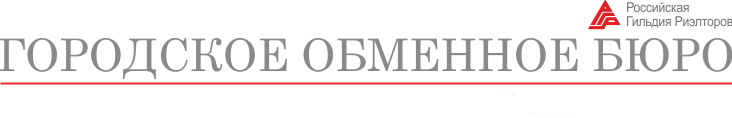 АНКЕТАЧасть 1ФИО:Телефон:  Образование: Образование в недвижимости (курсы, сертификаты):Стаж работы в риэлторской деятельности:  лет.Опишите свой опыт работы в сфере недвижимости:Как часто вы оформляете сделки через Фора-Банк? Какими отделениями Фора-Банка вы пользуетесь?Как вы понимаете, для чего клиенту нужна риэлторская услуга?Опишите этапы риэлторской услуги:Какие каналы привлечения клиентов вы считаете наиболее эффективными?1.  2. 3.Как осуществляете риэлторскую деятельность сейчас? частный риэлтор  частный риэлтор, руководящий группой; кол-во человек в группе  сотрудник риэлторской компании  начальник группы/отдела в риэлторской компании; кол-во человек в группе Зарегистрированы ли вы индивидуальным предпринимателем? Да  Нет Сколько сделок в год  вы совершаете?Лично шт. 	Группой (при наличии)  шт.В риэлторском сообществе все чаще и чаще критикуется современная модель агентства недвижимостиОпишите плюсы работы агента в риэлторской компанииОпишите минусы работы агента в риэлторской компанииОпишите плюсы работы частным риэлторомОпишите минусы работы частным риэлторомХотели бы вы быть руководителем своего агентства недвижимости? Да  Нет, если нет, то объясните почему:Воспользовались бы вы механизмом, позволяющим открыть свое агентство недвижимости без вложений, без ежемесячных платежей, без риска*? открыл бы агентство не стал бы открывать, так как комфортно работать одному*В случае положительного ответа на последний вопрос заполняется вторая часть анкетыАНКЕТАЧасть 2Какой формат агентства недвижимости для вас ближе: мини агентство с общим количеством сотрудников до 5 человек агентство с общим количеством сотрудников до 20 человек агентство с общим количеством сотрудников до 50 человекСколько человек у вас работало бы изначально? Через один год Через два года  Как вы считаете, сколько сделок должен делать ежемесячно:- стажер в первый год работы - риэлтор во 2-ой год работы  - риэлтор в 3-й год работы Заполните таблицу:Расчет стоимости открытия риэлторской компаниис количеством сотрудников до 20 человекЗаполните таблицу:Расчет ежемесячных расходов риэлторской компаниис количеством сотрудников до 20 человекЗаполненную анкету необходимо переслать на наш адрес: hr@gor-obmen.ruВ соответствии с п. 1 ст. 9 закона РФ от 27.07.2006 № 152-ФЗ «О персональных данных», даю Обществу с ограниченной ответственностью «Городское обменное бюро», адрес: 125040, г. Москва, Ленинградский пр-т, д.9, пом. III, ком. 1, согласие на обработку моих персональных данных любым законодательно разрешенным способом.Согласие относится к обработке следующих персональных данных: фамилия, имя, отчество, номера телефонов, номера электронных почт, сведения об образовании, профессиональной переподготовке, повышении квалификации, сведения о трудовом стаже, местах работы, деловых качествах.Обработка данных должна осуществляться с целью обеспечения соблюдения требований законодательства РФ, заключения и исполнения договоров гражданско-правового характера (в т.ч. предварительного лицензионного договора).Согласие на обработку персональных данных действительно со дня его подписания до дня отзыва в письменной форме.Согласие на обработку данных дано мной осознанно, свободно, своей волей и в своем интересе.Примерное описание расходовСуммаРегистрация ООО, покупка юридического адресаПриобретение франшизы (если приобретается)Регистрация договора франшизы (если приобретается франшиза)Дизайн фирменного стиля(логотип, название, визитки, бланки и тд)Домен, хостинг, разработка сайтаОбучение для постановки на учет в РосфинмониторингеГарантийный взнос за аренду помещения площадью  кв.м.Ремонт и перепланировка помещения (выделение переговорной комнаты, клиентской зоны), установка жалюзи, силовых и интернет розеток, создание компьютерной сетиИзготовление и установка вывески, информационных стендовМебель(столы, стулья, кресла, шкафы, тумбочки, сейф, стойка ресепшн)Компьютеры в количестве  шт.Программное обеспечение на компьютеры:Microsoft Office, антивирус и другоеКопир, принтерСерверИная техникаМногоканальный телефонный номерИные расходы:Всего:Примерное описание ежемесячных расходовСуммаАренда помещения площадью  кв.м.Коммунальные платежи за арендуемое помещениеОхрана арендуемого помещенияУборка арендуемого помещенияРоялти по договору франшизы (при наличии)Профессиональные риэлторские базы: Winner и дрМногоканальный телефонный номерЗ/п бухгалтерЗ/п ITЗ/п секретарьЗ/п юристЗ/п HR (при наличии)Доступ к базе резюме + размещение вакансий (hh.ru, superjob.ru)КанцтоварыИные расходыВсего: